St Anthony’s Catholic Primary School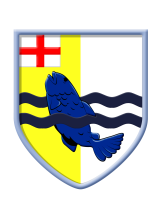 REQUEST FOR EXCEPTIONAL LEAVE DURING TERM TIME